УКРАЇНА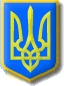 Виконавчий комітет Нетішинської міської радиХмельницької областіР О З П О Р Я Д Ж Е Н Н Я23.09.2020					Нетішин			    № 381 /2020-ркПро тимчасове виконання обов’язків директора Нетішинського міського краєзнавчого музеюВідповідно до пункту 20 частини 4 статті 42 Закону України «Про місцеве самоврядування в Україні», пункту 19 Контракту з керівником комунального закладу «Нетішинський міський краєзнавчий музей» Кононюк О.В. від 10 січня 2017 року:Тимчасове виконання обов’язків директора Нетішинського міського краєзнавчого музею, на період тимчасової непрацездатності директора Нетішинського міського краєзнавчого музею Кононюк Оксани Василівни, від 23 вересня  до дня фактичного виходу її на роботу покласти на заступника директора з наукової роботи Нетішинського міського краєзнавчого музею Вихованця Тараса Васильовича.Підстава: лист управління культури виконавчого комітету Нетішинської міської ради 23 вересня 2020 року № 667-в.Міський голова						    Олександр СУПРУНЮКЗ розпорядженням ознайомлений:Вихованець Т.В. 						«___»_________2020 року